Booking TEL +39 06 45554085info@evasionicral.com - www.evasionicral.com Capo Calavà Village *** Sicilia | Gioiosa Marea | MEUn capolavoro della natura Direttamente affacciato sul litorale più prossimo alle isole Eolie, il Villaggio è incastonato tra Capo Schino ed il Roccione di Capo Calavà, una delle spiagge più affascinanti della Costa Saracena. Da qui è possibile godere di una vista eccezionale e assistere a tramonti indimenticabili grazie al limpidissimo mare che sfuma nelle tonalità dall’azzurro al blu intenso, per tingersi di rosso la sera. Il Villaggio si presenta come un piccolo borgo costruito da più edifici in muratura, immersi in un giardino di ulivi secolari che digradano fino al mare. Contrada Calavà, 98063 Gioiosa Marea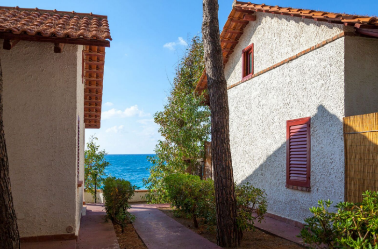 ServiziParcheggio privato non custodito, deposito bagagli, custodia valori, assistenza medica ad orari prestabiliti, Wi-fi nelle aree comuni, area disco, transfer da e per i principali aeroporti*, sala congressi fino a 220 posti*, escursioni*, Beauty Center, estetica e massaggi*, boutique*, vendita prodotti tipici*, bazar*, fotografo*, servizio lavanderia*SpiaggiaIl Villaggio si affaccia su una lunga spiaggia privata ed attrezzata di fine ghiaia chiara che contrasta con le tonalità di azzurro e blu intenso del mare cristallino da cui è bagnata. All’orizzonte lo skyline delle vicine Eolie. A disposizione ombrelloni e lettini, campo da beach volley e canoe, teli mare su cauzione*Camere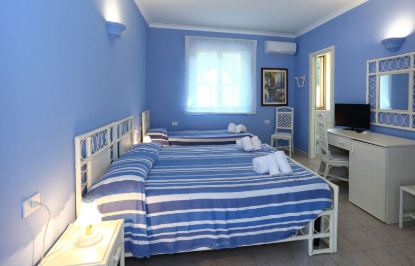 La struttura dispone di 316 camere di varie tipologie, alcune con vista mare (servizio con supplemento). Possibilità di camere vista mare Plus con TV Led 42”, Premium e macchinetta del caffè in cialde. Camere doppie, doppie con letto aggiunto, quadruple con letti piano e/o a castello e camere family per 5 persone con letti a castello in un un ambiente particolarmente ampio. Disposte tra il corpo centrale e lungo i piccoli viali immersi nel verde della macchia mediterranea, sono arredate con stile semplice e raffinato. Tutte dotate di servizi privati con doccia, aria condizionata, TV, cassetta di sicurezza, telefono, asciugacapelli e frigobar (servizio di riempimento a pagamento e su richiesta).Ristorante e barSituato nel parco della struttura, il Ristorante propone un servizio a buffet per colazione, pranzo e cena, dove gustare pietanze della cucina mediterranea sapientemente preparate dai nostri chef. Una cena a settimana sarà a tema con piatti tipici della tradizione culinaria siciliana. Due i bar: uno in riva al mare per dissetarsi sotto l’ombrellone, e uno vicino alla piscina, per godersi tutto il relax con bibite fresche.SportPer gli amanti dello sport a disposizione due campi da tennis, campo da calcetto, ping pong, pallavolo, basket, ginnastica aerobica, acqua gym, bocce e pétanque. Per chi preferisce il relax: due piscine grandi, una piscina per bambini e ampia zona solarium, corsi individuali dei vari sport*, illuminazione serale dei campi sportivi*.EscursioniPer chi ama le vacanze in movimento, a disposizione la piscina, campi polivalenti per tennis, e calcetto, beach volley, canoe, campo da bocce, programma di fitness giornaliero, ginnastica, aerobica, acquagym. Illuminazione serale dei campi sportivi*, diving con gestione esterna al Villaggio*, corsi individuali dei vari sport*.Bambini e RagazziPer i bambini e ragazzi l’Animazione TH dedica attività di gioco e sport durante tutto il giorno, possibilità di mangiare con il proprio animatore, Baby Dance dopo cena. Attenzione particolare ai genitori con i bambini più piccoli con: noleggio passeggini*, sala pappe e biberoneria con assistenza. TH Baby dai 3 ai 5 anni compiuti, TH Kids dai 6 ai 7 anni compiuti, TH Fun dagli 8 ai10 anni compiuti, TH Junior dagli 11 ai 14 anni compiuti, TH Explora dai 14 ai 18 anni compiuti.TH GOIOSA MAREATH GOIOSA MAREATH GOIOSA MAREATipologia - ClassicTipologia - ClassicTipologia - ClassicTipologia - ClassicTipologia - ClassicCapo Calavà Village ***Capo Calavà Village ***Capo Calavà Village ***SHOCKFLASHFASTEASYBASE273giugno434469504539574310giugno4344695045395741017giugno4554905255605951724giugno511553588630672241luglio53958162366570718luglio567616658707749815luglio6096587077568051522luglio6517007498058542229luglio651700749805854295agosto651700749805854512agosto7497988549101219agosto917987105011201926agosto784847903959262settembre65170074979829settembre525567602644916settembre3854204484835111623settembre385420448483511Periodi LunghiPeriodi LunghiPeriodi LunghiPeriodi LunghiPeriodi LunghiPeriodi LunghiQuota fissa 3/4 letto 
3-15 anni n.c.Quota fissa 3/4 letto 
3-15 anni n.c.DALALNOTTISHOCKFLASHQuota fissa 3/4 letto 
3-15 anni n.c.Quota fissa 3/4 letto 
3-15 anni n.c.818luglio108882802801829luglio111023308308298agosto10972310310819agosto1113454184181929agosto101063350350299settembre11897308308Trattamento SOFT ALL INCLUSIVETrattamento SOFT ALL INCLUSIVETrattamento SOFT ALL INCLUSIVETrattamento SOFT ALL INCLUSIVEQuota addizionale obbligatoria   (a scelta tra le due opzioni):Quota addizionale obbligatoria   (a scelta tra le due opzioni):Quota addizionale obbligatoria   (a scelta tra le due opzioni):Quota addizionale obbligatoria   (a scelta tra le due opzioni):Quota addizionale obbligatoria   (a scelta tra le due opzioni):Quota addizionale obbligatoria   (a scelta tra le due opzioni):Quota addizionale obbligatoria   (a scelta tra le due opzioni):opzione A)       quota gestione TH - adulti € 30, bambini 3-15 n.c. € 20 - comprensiva di: opzione A)       quota gestione TH - adulti € 30, bambini 3-15 n.c. € 20 - comprensiva di: opzione A)       quota gestione TH - adulti € 30, bambini 3-15 n.c. € 20 - comprensiva di: opzione A)       quota gestione TH - adulti € 30, bambini 3-15 n.c. € 20 - comprensiva di: opzione A)       quota gestione TH - adulti € 30, bambini 3-15 n.c. € 20 - comprensiva di: opzione A)       quota gestione TH - adulti € 30, bambini 3-15 n.c. € 20 - comprensiva di: opzione A)       quota gestione TH - adulti € 30, bambini 3-15 n.c. € 20 - comprensiva di: opzione A)       quota gestione TH - adulti € 30, bambini 3-15 n.c. € 20 - comprensiva di: quota iscrizione pratica, assicurazione medico bagaglio offerta da TH Resorts, assegnazione tavolo all'arrivo (in formula hotel),quota iscrizione pratica, assicurazione medico bagaglio offerta da TH Resorts, assegnazione tavolo all'arrivo (in formula hotel),quota iscrizione pratica, assicurazione medico bagaglio offerta da TH Resorts, assegnazione tavolo all'arrivo (in formula hotel),quota iscrizione pratica, assicurazione medico bagaglio offerta da TH Resorts, assegnazione tavolo all'arrivo (in formula hotel),quota iscrizione pratica, assicurazione medico bagaglio offerta da TH Resorts, assegnazione tavolo all'arrivo (in formula hotel),quota iscrizione pratica, assicurazione medico bagaglio offerta da TH Resorts, assegnazione tavolo all'arrivo (in formula hotel),quota iscrizione pratica, assicurazione medico bagaglio offerta da TH Resorts, assegnazione tavolo all'arrivo (in formula hotel),quota iscrizione pratica, assicurazione medico bagaglio offerta da TH Resorts, assegnazione tavolo all'arrivo (in formula hotel), 5% di riduzione sui corsi sportivi individuali. 5% di riduzione sui corsi sportivi individuali. 5% di riduzione sui corsi sportivi individuali. 5% di riduzione sui corsi sportivi individuali. 5% di riduzione sui corsi sportivi individuali.opzione B)       quota gestione TH PLUS - adulti € 50, bambini 3-15 n.c. € 40 - comprensiva di: opzione B)       quota gestione TH PLUS - adulti € 50, bambini 3-15 n.c. € 40 - comprensiva di: opzione B)       quota gestione TH PLUS - adulti € 50, bambini 3-15 n.c. € 40 - comprensiva di: opzione B)       quota gestione TH PLUS - adulti € 50, bambini 3-15 n.c. € 40 - comprensiva di: opzione B)       quota gestione TH PLUS - adulti € 50, bambini 3-15 n.c. € 40 - comprensiva di: opzione B)       quota gestione TH PLUS - adulti € 50, bambini 3-15 n.c. € 40 - comprensiva di: opzione B)       quota gestione TH PLUS - adulti € 50, bambini 3-15 n.c. € 40 - comprensiva di: opzione B)       quota gestione TH PLUS - adulti € 50, bambini 3-15 n.c. € 40 - comprensiva di: quota gestione TH, polizza assicurativa assistenza persona, spese mediche, bagaglio ed annullamento viaggio offerta da TH Resorts,quota gestione TH, polizza assicurativa assistenza persona, spese mediche, bagaglio ed annullamento viaggio offerta da TH Resorts,quota gestione TH, polizza assicurativa assistenza persona, spese mediche, bagaglio ed annullamento viaggio offerta da TH Resorts,quota gestione TH, polizza assicurativa assistenza persona, spese mediche, bagaglio ed annullamento viaggio offerta da TH Resorts,quota gestione TH, polizza assicurativa assistenza persona, spese mediche, bagaglio ed annullamento viaggio offerta da TH Resorts,quota gestione TH, polizza assicurativa assistenza persona, spese mediche, bagaglio ed annullamento viaggio offerta da TH Resorts,quota gestione TH, polizza assicurativa assistenza persona, spese mediche, bagaglio ed annullamento viaggio offerta da TH Resorts,quota gestione TH, polizza assicurativa assistenza persona, spese mediche, bagaglio ed annullamento viaggio offerta da TH Resorts,5% di riduzione sui nostri centri Wellness (ove previsto), 5% di riduzione su escursioni collettive5% di riduzione sui nostri centri Wellness (ove previsto), 5% di riduzione su escursioni collettive5% di riduzione sui nostri centri Wellness (ove previsto), 5% di riduzione su escursioni collettive5% di riduzione sui nostri centri Wellness (ove previsto), 5% di riduzione su escursioni collettive5% di riduzione sui nostri centri Wellness (ove previsto), 5% di riduzione su escursioni collettive5% di riduzione sui nostri centri Wellness (ove previsto), 5% di riduzione su escursioni collettive5% di riduzione sui nostri centri Wellness (ove previsto), 5% di riduzione su escursioni collettive5% di riduzione sui nostri centri Wellness (ove previsto), 5% di riduzione su escursioni collettiveFlinky Card: € 126 per bambino a settimanaFlinky Card: € 126 per bambino a settimanaFlinky Card: € 126 per bambino a settimanaFlinky Card: € 126 per bambino a settimanaFlinky Card: € 126 per bambino a settimanaobbligatoria per i bambini 0/3 anni non compiuti per i servizi a loro dedicati (da regolarsi all’atto della prenotazione)obbligatoria per i bambini 0/3 anni non compiuti per i servizi a loro dedicati (da regolarsi all’atto della prenotazione)obbligatoria per i bambini 0/3 anni non compiuti per i servizi a loro dedicati (da regolarsi all’atto della prenotazione)obbligatoria per i bambini 0/3 anni non compiuti per i servizi a loro dedicati (da regolarsi all’atto della prenotazione)obbligatoria per i bambini 0/3 anni non compiuti per i servizi a loro dedicati (da regolarsi all’atto della prenotazione)obbligatoria per i bambini 0/3 anni non compiuti per i servizi a loro dedicati (da regolarsi all’atto della prenotazione)obbligatoria per i bambini 0/3 anni non compiuti per i servizi a loro dedicati (da regolarsi all’atto della prenotazione)obbligatoria per i bambini 0/3 anni non compiuti per i servizi a loro dedicati (da regolarsi all’atto della prenotazione)Club Card: € 49 per persona a settimanaClub Card: € 49 per persona a settimanaClub Card: € 49 per persona a settimanaClub Card: € 49 per persona a settimanaClub Card: € 49 per persona a settimanaobbligatoria dai 3 anni compiuti (da regolarsi in loco) obbligatoria dai 3 anni compiuti (da regolarsi in loco) obbligatoria dai 3 anni compiuti (da regolarsi in loco) obbligatoria dai 3 anni compiuti (da regolarsi in loco) obbligatoria dai 3 anni compiuti (da regolarsi in loco) obbligatoria dai 3 anni compiuti (da regolarsi in loco) SUPPLEMENTI:SUPPLEMENTI:Camera Vista Mare : adulti + 5%Camera Vista Mare : adulti + 5%Camera Vista Mare : adulti + 5%Camera Vista Mare : adulti + 5%Camera Vista Mare PLUS : adulti + 15% da classic Camera Vista Mare PLUS : adulti + 15% da classic Camera Vista Mare PLUS : adulti + 15% da classic Camera Vista Mare PLUS : adulti + 15% da classic Camera Vista Mare PLUS : adulti + 15% da classic Camera Vista Mare PLUS : adulti + 15% da classic Plus: TV Led 42" + Premium + Macchinetta Caffè in cialdeCamera doppia uso singola € 105 a settimanaCamera doppia uso singola € 105 a settimanaCamera doppia uso singola € 105 a settimanaCamera doppia uso singola € 105 a settimanaCamera doppia uso singola € 105 a settimanaAll Inclusive a settimana :  € 56 a settimana dai 18 anni compiuti All Inclusive a settimana :  € 56 a settimana dai 18 anni compiuti All Inclusive a settimana :  € 56 a settimana dai 18 anni compiuti All Inclusive a settimana :  € 56 a settimana dai 18 anni compiuti All Inclusive a settimana :  € 56 a settimana dai 18 anni compiuti All Inclusive a settimana :  € 56 a settimana dai 18 anni compiuti All Inclusive a settimana :  € 56 a settimana dai 18 anni compiuti all inclusive : sai + caffè, birra e amari locali al bar Pacchetti Vip : quota a camera a settimanaPacchetti Vip : quota a camera a settimanaPacchetti Vip : quota a camera a settimanaPacchetti Vip : quota a camera a settimanaPacchetti Vip : quota a camera a settimanaDalAlgoldsilver27.0501.0716811901.0729.0718913329.0702.0922416102.0923.09168119Da richiedere all'atto della prenotazione e da regolarsi in loco.Da richiedere all'atto della prenotazione e da regolarsi in loco.Da richiedere all'atto della prenotazione e da regolarsi in loco.Da richiedere all'atto della prenotazione e da regolarsi in loco.Da richiedere all'atto della prenotazione e da regolarsi in loco.Da richiedere all'atto della prenotazione e da regolarsi in loco.Da richiedere all'atto della prenotazione e da regolarsi in loco.Silver : fast check in in area dedicata + ombrellone in seconda fila zona centrale con cassaforte + telo mareSilver : fast check in in area dedicata + ombrellone in seconda fila zona centrale con cassaforte + telo mareSilver : fast check in in area dedicata + ombrellone in seconda fila zona centrale con cassaforte + telo mareSilver : fast check in in area dedicata + ombrellone in seconda fila zona centrale con cassaforte + telo mareSilver : fast check in in area dedicata + ombrellone in seconda fila zona centrale con cassaforte + telo mareSilver : fast check in in area dedicata + ombrellone in seconda fila zona centrale con cassaforte + telo mareSilver : fast check in in area dedicata + ombrellone in seconda fila zona centrale con cassaforte + telo mareSilver : fast check in in area dedicata + ombrellone in seconda fila zona centrale con cassaforte + telo mareGold : fast check in in area dedicata + ombrellone in prima fila zona centrale con cassaforte + telo mare + late check out ore 12.00Gold : fast check in in area dedicata + ombrellone in prima fila zona centrale con cassaforte + telo mare + late check out ore 12.00Gold : fast check in in area dedicata + ombrellone in prima fila zona centrale con cassaforte + telo mare + late check out ore 12.00Gold : fast check in in area dedicata + ombrellone in prima fila zona centrale con cassaforte + telo mare + late check out ore 12.00Gold : fast check in in area dedicata + ombrellone in prima fila zona centrale con cassaforte + telo mare + late check out ore 12.00Gold : fast check in in area dedicata + ombrellone in prima fila zona centrale con cassaforte + telo mare + late check out ore 12.00Gold : fast check in in area dedicata + ombrellone in prima fila zona centrale con cassaforte + telo mare + late check out ore 12.00Gold : fast check in in area dedicata + ombrellone in prima fila zona centrale con cassaforte + telo mare + late check out ore 12.00Beach Plus (1 ombrellone + 2 lettini): quota a camera a settimanaBeach Plus (1 ombrellone + 2 lettini): quota a camera a settimanaBeach Plus (1 ombrellone + 2 lettini): quota a camera a settimanaBeach Plus (1 ombrellone + 2 lettini): quota a camera a settimanaBeach Plus (1 ombrellone + 2 lettini): quota a camera a settimanaBeach Plus (1 ombrellone + 2 lettini): quota a camera a settimanaBeach Plus (1 ombrellone + 2 lettini): quota a camera a settimanaBeach Plus (1 ombrellone + 2 lettini): quota a camera a settimanaDalAl1^ fila2^ fila27.0501.07917701.0729.071059129.0702.0914711902.0923.099177Da richiedere all'atto della prenotazione e da regolarsi in loco.Da richiedere all'atto della prenotazione e da regolarsi in loco.Da richiedere all'atto della prenotazione e da regolarsi in loco.Da richiedere all'atto della prenotazione e da regolarsi in loco.Da richiedere all'atto della prenotazione e da regolarsi in loco.Da richiedere all'atto della prenotazione e da regolarsi in loco.Da richiedere all'atto della prenotazione e da regolarsi in loco.RIDUZIONI:RIDUZIONI:3° e 4° letto adulti: -30%3° e 4° letto adulti: -30%3° e 4° letto adulti: -30%Adulto + Bambino:Adulto + Bambino:Adulto + Bambino:1° bambino 3/15 anni n.c. in camera con 1 adulto: -50%1° bambino 3/15 anni n.c. in camera con 1 adulto: -50%1° bambino 3/15 anni n.c. in camera con 1 adulto: -50%1° bambino 3/15 anni n.c. in camera con 1 adulto: -50%1° bambino 3/15 anni n.c. in camera con 1 adulto: -50%1° bambino 3/15 anni n.c. in camera con 1 adulto: -50%2° bambino 3/15 anni n.c. in camera con 1 adulto: -70%2° bambino 3/15 anni n.c. in camera con 1 adulto: -70%2° bambino 3/15 anni n.c. in camera con 1 adulto: -70%2° bambino 3/15 anni n.c. in camera con 1 adulto: -70%2° bambino 3/15 anni n.c. in camera con 1 adulto: -70%2° bambino 3/15 anni n.c. in camera con 1 adulto: -70%ANIMALI: non ammessiANIMALI: non ammessiANIMALI: non ammessi